الملخص التنفيذيالأخبار الهامةالأهدافبيان خطوط العملمفاتيح النجاحوصف الأعمالملكية الشركة/الكيان القانونيالموقعالتصميم الداخليساعات العملالمنتجات والخدماتالموردونالخدمةالتصنيعالإدارةالإدارة الماليةملخص البدء/الاكتسابالتسويقتحليل السوقتجزئة السوقالمنافسةالأسعارالإعلان والترويجالاستراتيجية والتنفيذملحقالمصاريف الاستهلاليةتحديد رأس المال الاستهلاليالتدفق النقديبيان الدخل المتوقعبيان الربح والخسارةالربح والخسارة، الميزانية مقابل التكاليف الفعلية: (—(الميزانية العموميةتوقعات المبيعاتالمراحل الرئيسيةتحليل نقطة التعادلمستندات متنوعةتراخيص العملمصاريف التأسيسالودائعالحساب المصرفيالإيجارالتعديلات على التصميم الداخليالمعدات/الآلات المطلوبة:العنصر 1العنصر 2العنصر 3إجمالي المعدات/الآلاتالتأمينالقرطاسية/بطاقات العملالمنشورات الدعائيةإعلانات ما قبل الافتتاحالمخزون الأوليمصاريف أخرى (سرد)العنصر 1العنصر 2إجمالي المصاريف الاستهلاليةالشهر 1الشهر 2الشهر 3الشهر 4الشهر 5الشهر 6الشهر 7الشهر 8المبلغ النقدي الأولي00,0 ر.س.النقد في الصندوق:المبيعات النقدية المدفوعةالحسابات المدينةإجمالي النقد في الصندوقالنقود المدفوعة:الإيجارالمرتباتمصاريف أخرىإجمالي النقود المدفوعةالميزانية النهائيةالتغيير (التدفق النقدي)الشهر 1الشهر 2الشهر 3الشهر 4الشهر 5الشهر 6الشهر 7الشهر 8الشهر 9الشهر 10الشهر 11الشهر 12المبلغ النقدي الأوليالنقد في الصندوق:المبيعات النقديةالحسابات المدينةإجمالي النقود المحصّلةالنقود المدفوعة (المصاريف):الإيجارالمرافقالمرتبات (بما في ذلك الضرائب)الفوائددفعات تسديد القرضالسفرالتأمينالإعلاناتالرسوم المهنيةتجهيزات المكاتبالبريدالهاتفالإنترنتالرسوم المصرفيةإجمالي النقود المُنفقةالميزانية النهائيةنسبة الصناعةينايرفبرايرمارسأبريلمايويونيويوليوأغسطسسبتمبرأكتوبرنوفمبرديسمبرالإجمالي السنويالنسبة السنويةصافي المبيعات التقديريةكلفة المبيعاتإجمالي الربحمصاريف يمكن التحكم بها:الرواتب/الأجورمصاريف المرتباتقانوني/محاسبةالإعلاناتالتنقل/السيارةالمستحقات/الاشتراكاتالمرافقخيارات متنوعةإجمالي المصاريف التي يمكن التحكم بهامصاريف ثابتة:الإيجارالإهلاكالتأمينالتصاريح/التراخيصدفعات تسديد القرضخيارات متنوعةإجمالي المصاريف الثابتةإجمالي المصاريفصافي الربح/الخسارة قبل الضرائبالضرائبصافي الربح/الخسارة—الميزانيةالمبلغ الذي يتخطى الميزانيةالدخل:المبيعاتغير ذلكالدخل الإجماليالمصاريف:الرواتب/الأجورمصاريف المرتباتقانوني/محاسبةالإعلاناتالتنقل/السيارةالمستحقات/الاشتراكاتالمرافقالإيجارالإهلاكالتصاريح/التراخيصتسديد القروضخيارات متنوعةإجمالي المصاريفصافي الربح/الخسارة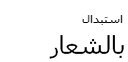 